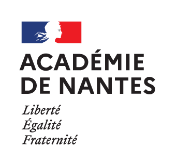 SESSION(S) SYNCHRONE(S) (présentiel ou classe virtuelle) Si l’action comporte plusieurs groupes, la liste des stagiaires est à joindre pour chaque groupeSESSION(S) DISTANCIELLE(S) ASYNCHRONE(S) (par exemple parcours m@gistère)Intervenant(s)     NB : Tout recrutement d’intervenant extérieur (organisme de formation, association, université) doit faire l’objet d’un accord préalable.NB : La co-animation est de règle. Les situations de co-animation bonifiée ont été actées à l'issue des commissions d'offre. Si toutefois la répartition n'est pas égale entre les formateurs, merci de l'indiquer explicitement par mail.Observations devant figurer sur les convocations des stagiaires (500 caractères max) :Action concernée (Un imprimé par action)Action concernée (Un imprimé par action)Action concernée (Un imprimé par action)Emetteur ou responsable pédagogique : N° dispositif : 22A017 ….N° module : …..Libellé du module : 
DateHorairesLieu d’accueil réservé et confirmé par l’établissement (Code établissement, nom, ville, salle)ou « classe virtuelle »ModalitéN° groupeNb stagDate débutDate finDurée (h)N° groupeNb stagNB : La DAFPEN fait figurer sur l’OM le message : La partie asynchrone de la formation se fait à distance en dehors des heures de cours, sur un temps choisi par le stagiaire. Le formateur prévient les stagiaires sur l’organisation en amont de l’envoi des OM.Nb stagNom PrénomLieu d’affectation ou adresse personnelle si intervenant extérieurAdresse mail professionnelleDestinataire liste d’émargementDate interventionN° groupeHoraires